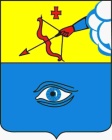 ПОСТАНОВЛЕНИЕ_23.11.2020_                                                                                           № _20/45_ г. ГлазовОб утверждении Административного регламента по предоставлению муниципальной услуги «Выдача уведомления о соответствии (не соответствии) указанных в уведомлении о планируемых строительстве или реконструкции объекта индивидуального жилищного строительства или садового дома параметров объекта индивидуального жилищного строительства или садового дома установленным параметрам и допустимости размещения объекта индивидуального жилищного строительства или садового дома на земельном участке»Руководствуясь Федеральным законом от 27.07.2010  № 210-ФЗ «Об организации предоставления государственных и муниципальных услуг», постановлением Администрации города Глазова от 27.06.2011 № 18/53 «Об утверждении Порядка разработки и утверждения административных регламентов по предоставлению муниципальных услуг в муниципальном образовании «Город Глазов», Уставом муниципального образования «Город Глазов», постановлением Администрации города Глазова от 10.10.2016 № 20/32 «Об утверждении Перечня муниципальных услуг, предоставляемых органами местного самоуправления муниципального образования «Город Глазов» (Перечень услуг № 1)»,П О С Т А Н О В Л Я Ю :1. Утвердить прилагаемый Административный регламент по предоставлению муниципальной услуги «Выдача уведомления о соответствии (не соответствии) указанных в уведомлении о планируемых строительстве или реконструкции объекта индивидуального жилищного строительства или садового дома параметров объекта индивидуального жилищного строительства или садового дома установленным параметрам и допустимости размещения объекта индивидуального жилищного строительства или садового дома на земельном участке».2. Настоящее постановление подлежит официальному опубликованию в средствах массовой информации.УТВЕРЖДЕН                                                                                   постановлениемАдминистрации города Глазова от 23.11.2020 № __20/45__АДМИНИСТРАТИВНЫЙ РЕГЛАМЕНТпо предоставлению муниципальной услуги «Выдача уведомления о соответствии (не соответствии) указанных в уведомлении о планируемых строительстве или реконструкции объекта индивидуального жилищного строительства или садового дома параметров объекта индивидуального жилищного строительства или садового дома установленным параметрам и допустимости размещения объекта индивидуального жилищного строительства или садового дома на земельном участке»г. ГлазовСодержаниеРаздел I. Общие положенияГлава 1. Предмет регулирования административного регламентаАдминистративный регламент по предоставлению муниципальной услуги «Выдача уведомления о соответствии (не соответствии) указанных в уведомлении о планируемых строительстве или реконструкции объекта индивидуального жилищного строительства или садового дома параметров объекта индивидуального жилищного строительства или садового дома установленным параметрам и допустимости размещения объекта индивидуального жилищного строительства или садового дома на земельном участке» (далее – Регламент, муниципальная услуга) устанавливает порядок, сроки и последовательность действий (административных процедур) при предоставлении муниципальной услуги и стандарт ее предоставления, а также порядок досудебного (внесудебного) обжалования заявителем решений и действий (бездействия) органа, предоставляющего муниципальную услугу, его должностного лица или муниципального служащего.Регламент разработан в целях повышения качества предоставления и доступности муниципальной услуги, создания комфортных условий для получения муниципальной услуги.Глава 2. Описание заявителей1. Заявителями муниципальной услуги (далее – Заявитель) является физическое или юридическое лицо, обеспечивающее на принадлежащем ему земельном участке или на земельном участке иного правообладателя (которому при осуществлении бюджетных инвестиций в объекты капитального строительства государственной (муниципальной) собственности органы государственной власти (государственные органы), Государственная корпорация по атомной энергии «Росатом», Государственная корпорация по космической деятельности «Роскосмос», органы управления государственными внебюджетными фондами или органы местного самоуправления передали в случаях, установленных бюджетным законодательством Российской Федерации, на основании соглашений свои полномочия государственного (муниципального) заказчика или которому в соответствии со статьей 13.3 Федерального закона от 29.07. 2017 года № 218-ФЗ «О публично-правовой компании по защите прав граждан - участников долевого строительства при несостоятельности (банкротстве) застройщиков и о внесении изменений в отдельные законодательные акты Российской Федерации» передали на основании соглашений свои функции застройщика) строительство, реконструкцию объектов капитального строительства. 2. В качестве заявителя может выступать лицо, действующее на основании доверенности заявителя, оформленной в соответствии с законодательством Российской Федерации.Глава 3. Разработчик административного регламентаОтветственным за подготовку административного регламента и разработчиком административного регламента является отраслевой орган Администрации города Глазова – управление архитектуры и градостроительства Администрации города Глазова (далее – Управление), непосредственно предоставляющее  муниципальную услугу. Глава 4. Порядок информирования о предоставлении муниципальной услуги1. Информация о местонахождении, графике работы исполнителя муниципальной услуги:Местонахождение Управления: Удмуртская Республика, г. Глазов, ул. Энгельса, д. 18;Адрес электронной почты: arh07@glazov-gov.ru; Адрес официального портала муниципального образования «Город Глазов»: http://glazov-gov.ru/Контактные телефоны: Приёмная Управления: тел.66-032;Начальник Управления: тел. 29-859;Заместитель начальника Управления:  тел. 66-032;Консультации по вопросам предоставления муниципальной услуги: тел.  66-032.Прием заявителей для оказания муниципальной услуги осуществляется в рабочие дни в соответствии со следующим графиком: 	Понедельник    	с 08-00 до 17-00 	Вторник		с 08-00 до 17-00	Среда	      		с 08-00 до 17-00	Пятница      		с 08-00 до 17-00Время для перерыва на отдых и питание специалистов, оказывающих муниципальную услугу, устанавливается с 10-00 до 10-15, с 12-00 до 13-00,с 15-00 до 15-15 часов. 2. Информация о муниципальной услуге размещена в федеральной информационной системе «Единый портал государственных услуг Российской Федерации» -  www.gosuslugi.ru (далее - ЕПГУ), в информационной системе Удмуртской Республики «Региональный портал государственных и муниципальных услуг Удмуртской Республики» - http://uslugi.udmurt.ru  (далее – РПГУ УР), на официальном сайте в сети  «Интернет» муниципального образования «Город Глазов» - www.glazov-gov.ru на информационном стенде Управления, на сайте Филиала «Глазовский» автономного учреждения «Многофункциональный центр предоставления государственных и муниципальных услуг Удмуртской Республики» (далее - МФЦ) - mfc-glazov.ru3. Информирование Заявителей по вопросам предоставления муниципальной услуги осуществляется в виде:	- индивидуального информирования;	- публичного информирования.	4. Для получения информации по вопросам предоставления муниципальной услуги Заявители обращаются:	- лично в Управление;	- по телефону в Управление;	- в письменном виде (почтой) в Управление;	- в письменном виде (в электронной форме) в Управление;	- в письменном виде (факсимильной связью) в Управление;	- через  ЕПГУ или РПГУ УР;	- через МФЦ.	5. Основными требованиями к информированию Заявителей являются:	- достоверность предоставляемой информации;	- четкость в изложении информации;	- полнота информации;	- удобство и доступность получения информации;	- оперативность предоставления информации.	6. Информирование проводится в форме:	- устного информирования;	- письменного информирования.	7. Индивидуальное устное информирование по вопросам предоставления муниципальной услуги обеспечивается специалистом Управления, ответственным за предоставление муниципальной услуги (далее - специалист Управления):	- в ходе личного обращения;	- телефонного обращения.	8. Индивидуальное письменное информирование по вопросам предоставления муниципальной услуги при обращении Заявителей в Управление осуществляется путем направления ответов почтовым отправлением, электронной почтой, либо факсимильной связью.	9. Публичное информирование Заявителей по вопросам предоставления муниципальной услуги осуществляется путем размещения сведений о муниципальной услуге:	- на информационном стенде Управления;	- на официальном интернет-сайте муниципального образования «Город Глазов»;	- на ЕПГУ;	- на РПГУ УР;	- в средствах массовой информации.	10. Информирование Заявителей по вопросам предоставления муниципальной услуги осуществляется бесплатно.	11. Информирование проводится по следующим вопросам:	- перечень документов, необходимых для получения муниципальной услуги,	- последовательность действий, 	- сроки исполнения муниципальной услуги,	-порядок обжалования действий (бездействий), решений, принимаемых в ходе выполнения муниципальной услуги. 	12. С момента  регистрации Заявления  и подачи документов, Заявитель имеет право на получение сведений о ходе предоставления муниципальной услуги при личном обращении в Управление, либо посредством телефонной связи или электронной почты. Заявителю предоставляются сведения о том, на каком этапе находится рассмотрение его заявления.Раздел II. Стандарт предоставления муниципальной услугиГлава 5. Наименование муниципальной услугиНаименование муниципальной услуги «Выдача уведомления о соответствии (не соответствии) указанных в уведомлении о планируемых строительстве или реконструкции объекта индивидуального жилищного строительства или садового дома параметров объекта индивидуального жилищного строительства или садового дома установленным параметрам и допустимости размещения объекта индивидуального жилищного строительства или садового дома на земельном участке».Глава 6. Наименование органа, предоставляющего муниципальную услугуМуниципальная услуга предоставляется УправлениемГлава 7. Результат предоставления муниципальной услугиРезультатом предоставления муниципальной услуги является направление Заявителю уведомления о:- соответствии указанных в уведомлении о планируемом строительстве параметров объекта индивидуального жилищного строительства или садового дома установленным параметрам и допустимости размещения объекта индивидуального жилищного строительства или садового дома на земельном участке по форме, утверждённой Приказом Минстроя России от 19.09.2018 № 591/пр «Об утверждении форм уведомлений, необходимых для строительства или реконструкции объекта индивидуального жилищного строительства или садового дома»;  	- несоответствии указанных в уведомлении о планируемом строительстве параметров объекта индивидуального жилищного строительства или садового дома установленным параметрам и (или) недопустимости размещения объекта индивидуального жилищного строительства или садового дома на земельном участке по форме, утверждённой Приказом Минстроя России от 19.09.2018 № 591/пр «Об утверждении форм уведомлений, необходимых для строительства или реконструкции объекта индивидуального жилищного строительства или садового дома».Глава 8. Срок предоставления муниципальной услугиМуниципальная услуга предоставляется в течение 5 рабочих дней со дня регистрации в Управлении уведомления о планируемом строительстве, или реконструкции объекта индивидуального жилищного строительства или садового дома (далее - Уведомление о планируемом строительстве) и документов, предусмотренных   пунктом 1 Главы 10 либо уведомления об изменении параметров планируемого строительства или реконструкции объекта индивидуального жилищного строительства или садового дома (далее - Уведомление об изменении параметров планируемого строительства). Глава 9. Правовые основания для предоставления муниципальной услугиПредоставление муниципальной услуги осуществляется в соответствии с:1. Конституцией Российской Федерации. 2. Гражданским кодексом Российской Федерации. 3.  Градостроительным кодексом Российской Федерации. 4. Федеральным законом от 06.10.2003 № 131-ФЗ «Об общих принципах организации местного самоуправления в Российской Федерации». 5. Федеральным законом от 27.07.2010 № 210-ФЗ «Об организации предоставления государственных и муниципальных услуг». 6.  Федеральным законом от 27.07.2006 № 152-ФЗ «О персональных данных». 7. Федеральным законом от 02.05.2006 № 59-ФЗ «О порядке рассмотрения обращений граждан Российской Федерации». 8. Приказом Министерства строительства и жилищно-коммунального хозяйства Российской Федерации от 19.09.2018 № 591/пр «Об утверждении форм уведомлений, необходимых для строительства или реконструкции объекта индивидуального жилищного строительства или садового дома».9. Конституцией Удмуртской Республики. 10. Постановлением Правительства Удмуртской Республики от 03.05.2011 № 132 «О порядке разработки и утверждения административных регламентов предоставления государственных услуг и исполнения государственных функций по осуществлению регионального государственного контроля (надзора) в Удмуртской Республике». 11. Постановлением Администрации города Глазова от 27.06.2011 № 18/53 «Об утверждении Порядка разработки и утверждения административных регламентов по предоставлению муниципальных услуг в муниципальном образовании «Город Глазов». 12. Уставом муниципального образования «Город Глазов». Глава 10. Исчерпывающий перечень документов, необходимыхдля предоставления муниципальной услуги1. Для получения муниципальной услуги Заявитель представляет способами, указанными в пункте 1  Главы 21 настоящего Регламента, Уведомление о планируемом строительстве  по форме, утвержденной Приказом Минстроя России от 19.09.2018 № 591/пр «Об утверждении форм уведомлений, необходимых для строительства или реконструкции объекта индивидуального жилищного строительства или садового дома»,  к которому прилагаются:1) правоустанавливающие документы на земельный участок в случае, если права на него не зарегистрированы в Едином государственном реестре недвижимости;2) документ, подтверждающий полномочия представителя застройщика, в случае, если Уведомление о планируемом строительстве направлено представителем застройщика;3) заверенный перевод на русский язык документов о государственной регистрации юридического лица в соответствии с законодательством иностранного государства в случае, если застройщиком является иностранное юридическое лицо.Заявитель вправе не представлять документ, указанный в п/п. 1 пункта 1 Главы 10.2. Копии документов, представляемые непосредственно Заявителем, не заверенные нотариально, представляются с предъявлением оригиналов. Копии документов, представленные с предъявлением оригиналов, сличаются, заверяются специалистом, осуществляющим прием документов, после чего оригиналы возвращаются гражданину (представителю).Копии документов, направляемые посредством почтового отправления, должны быть заверены нотариально либо органом, выдавшим соответствующий документ.Документы, представляемые в электронной форме, должны быть подписаны электронной подписью в соответствии с требованиями Федерального закона от 06.04.2011 № 63-ФЗ «Об электронной подписи» и статей 21.1 и 21.2 Федерального закона от 27.07.2010 № 210-ФЗ «Об организации предоставления государственных и муниципальных услуг».3. В случае  изменения параметров планируемого строительства или реконструкции объекта индивидуального жилищного строительства или садового дома Заявитель направляет об этом Уведомление об изменении параметров планируемого строительства по форме, утвержденной Приказом Минстроя России от 19.09.2018 № 591/пр «Об утверждении форм уведомлений, необходимых для строительства или реконструкции объекта индивидуального жилищного строительства или садового дома»,  способами, указанными в пункте 1 Главы 21  настоящего Регламента, с указанием изменяемых параметров.4. Специалист не вправе требовать от Заявителя:4.1. Представления документов и информации или осуществления действий, представление или осуществление которых не предусмотрено нормативными правовыми актами, регулирующими отношения, возникающие в связи с предоставлением муниципальной услуги;4.2. Представления документов и информации, в том числе подтверждающих внесение заявителем платы за предоставление муниципальной услуги, которые находятся в распоряжении органов, предоставляющих государственные услуги, иных государственных органов, органов местного самоуправления либо подведомственных государственным органам или органам местного самоуправления организаций, участвующих в предоставлении муниципальных услуг, в соответствии с нормативными правовыми актами Российской Федерации, нормативными правовыми актами Удмуртской Республики, муниципальными правовыми актами, за исключением документов, включенных в определенный частью 6 статьи 7 Федерального закона от 27.07.2010 № 210-ФЗ перечень документов;4.3. Осуществления действий, в том числе согласований, необходимых для получения муниципальных услуг и связанных с обращением в иные государственные органы, органы местного самоуправления, организации, за исключением получения услуг и получения документов и информации, предоставляемых в результате предоставления таких услуг, включенных в перечни, указанные в части 1 статьи 9 Федерального закона  от 27.07.2010 № 210-ФЗ «Об организации предоставления государственных и муниципальных услуг»;4.4. Представления документов и информации, отсутствие и (или) недостоверность которых не указывались при первоначальном отказе в приеме документов, необходимых для предоставления муниципальной услуги, либо в предоставлении муниципальной услуги, за исключением следующих случаев:изменение требований нормативных правовых актов, касающихся предоставления муниципальной услуги, после первоначальной подачи заявления о предоставлении муниципальной услуги;наличие ошибок в заявлении о предоставлении муниципальной услуги и документах, поданных Заявителем после первоначального отказа в приеме документов, необходимых для предоставления муниципальной услуги, либо в предоставлении муниципальной услуги и не включенных в представленный ранее комплект документов;истечение срока действия документов или изменение информации после первоначального отказа в приеме документов, необходимых для предоставления муниципальной услуги, либо в предоставлении муниципальной услуги;выявление документально подтвержденного факта (признаков) ошибочного или противоправного действия (бездействия) должностного лица, органа местного самоуправления, предоставляющего муниципальную услугу, муниципального служащего, работника МФЦ,  работника организации, предусмотренной частью 1.1 статьи 16 Федерального закона от 27.07.2010 № 210-ФЗ, при первоначальном отказе в приеме документов, необходимых для предоставления муниципальной услуги, либо в предоставлении муниципальной услуги, о чем в письменном виде за подписью руководителя органа местного самоуправления, предоставляющего муниципальную услугу, руководителя МФЦ  при первоначальном отказе в приеме документов, необходимых для предоставления муниципальной услуги, либо руководителя организации, предусмотренной частью 1.1 статьи 16 Федерального закона от 27.07.2010 № 210-ФЗ, уведомляется Заявитель, а также приносятся извинения за доставленные неудобства.Глава 11. Исчерпывающий перечень оснований для отказав приеме документов, необходимых для предоставления муниципальной услуги1.В приеме документов, необходимых для предоставления муниципальной услуги, отказывается в следующих случаях:1.1. Уведомление о планируемом строительстве  либо Уведомление об изменении параметров планируемого строительства не поддается прочтению или содержит не заверенные зачеркивания, исправления, подчистки.1.2. Копии документов представлены без оригиналов для сверки.Глава 12. Исчерпывающий перечень оснований для приостановления предоставления муниципальной услугиОснования для приостановления в предоставлении муниципальной услуги не предусмотрены действующим законодательством.Глава 13. Исчерпывающий перечень оснований для отказав предоставлении муниципальной услугиОснования для отказа в предоставлении муниципальной услуги не предусмотрены действующим законодательством.Глава 14. Размер платы, взимаемой с заявителя припредоставлении муниципальной услугиПредоставление муниципальной услуги является бесплатным для Заявителя.  Глава 15. Максимальный срок ожидания в очереди при подаче запросао предоставлении муниципальной услугии при получении результата предоставления муниципальной услугиМаксимальный срок ожидания в очереди при подаче запроса о предоставлении муниципальной услуги и при получении результата предоставления муниципальной услуги  составляет не более 15 минут. Глава 16. Срок регистрации запроса о предоставлении муниципальной услугиСрок регистрации запроса Заявителя о предоставлении муниципальной услуги, с момента предоставления в Управление Уведомления о планируемом строительстве  с прилагаемыми документами, необходимыми для предоставления муниципальной услуги,  либо Уведомления об изменении параметров планируемого строительства, направленных  в Управление через МФЦ, РПГУ УР, ЕПГУ или поступившее при личном обращении Заявителя, или направленного почтовым отправлением или на адрес электронной почты Управления  составляет 1 рабочий день.Глава 17. Требования к помещениям, в которых предоставляется  муниципальная услуга, к местам ожидания, получения информации и заполнения документов, необходимых для предоставления муниципальной услуги, в том числе к обеспечению доступности для инвалидов указанных объектов в соответствии с законодательством Российской Федерации о социальной защите инвалидов1. Помещения для предоставления муниципальной услуги, места ожидания должны соответствовать комфортным условиям  для заявителей и оптимальным условиям работы специалистов. Помещения оборудуются противопожарной системой, средствами пожаротушения, системой оповещения о возникновении чрезвычайных ситуаций. Схемы размещения средств пожаротушения и путей эвакуации  посетителей и должностных лиц размещаются на видном месте в местах ожидания. Информационные стенды должны быть максимально заметны, хорошо просматриваемы, функциональны и размещаются в местах, обеспечивающих беспрепятственный доступ к ним граждан, в том числе инвалидов, использующих кресла-коляски.2. В местах информирования, предназначенные для ознакомления Заявителей с информационными материалами, размещаются информационные стенды.3.На входе в помещение, где располагается Управление, должна быть установлена информационная табличка (вывеска) с указанием наименования Управления, вход и выход из помещений - соответствующими указателями с искусственным освещением в тёмное время суток.4.  Кабинет должностных лиц, осуществляющих предоставление муниципальной услуги, должен быть оборудован информационной табличкой с указанием номера кабинета, названия должностей, фамилий, имен и отчеств должностных лиц.Места для заполнения документов оборудуются стульями, столами и обеспечиваются образцами заполнения документов, бланками заявлений и канцелярскими принадлежностями.5.  В целях соблюдения прав инвалидов при получении муниципальных услуг управления обеспечивают (включая инвалидов, использующих кресла-коляски и собак-проводников):- оказание помощи инвалидам в преодолении барьеров, мешающих получению ими муниципальной услуги наравне с другими лицами;- сопровождение инвалидов, имеющих стойкие расстройства функции зрения и самостоятельного передвижения, и оказание им помощи в помещениях управления; - надлежащее размещение оборудования и носителей информации для беспрепятственного доступа инвалидов с учетом ограничений их жизнедеятельности;- допуск сурдопереводчика и тифлосурдопереводчика;- допуск собаки-проводника при наличии документа, подтверждающего ее специальное обучение и выдаваемого по форме и в порядке, которые определяются Министерством труда и социальной защиты Российской Федерации.Глава 18. Показатели доступности и качества муниципальной услугиПоказателями доступности и качества муниципальной услуги являются:– обеспечение информирования Заявителей о месте нахождения и графике работы Управления;– обеспечение информирования Заявителей о порядке оказания муниципальной услуги;– своевременность приёма Заявителей в Управлении;– своевременность рассмотрения документов, представленных Заявителем;– своевременность принятия решения о предоставлении муниципальной услуги или отказе в предоставлении муниципальной услуги;- количество взаимодействий заявителя с должностными лицами при предоставлении муниципальной услуги и их продолжительность;- возможность получения муниципальной услуги в многофункциональном центре;- возможность получения информации о ходе предоставления муниципальной услуги, в том числе с использованием информационно-коммуникационных технологий.Глава 19. Иные требования, в том числе учитывающие особенности предоставления муниципальной услуги в многофункциональных центрах и особенности предоставления муниципальной услуги в электронной форме1. Муниципальная услуга предоставляется в МФЦ.Местонахождение: Удмуртская Республика, г. Глазов, ул. Карла Маркса, д.43.График работы: - понедельник с 9:00 до19:00; - вторник с 9:00 до 20:00; - среда-пятница с 9:00 до19:00; - суббота 9:00–13:00; - воскресенье – выходной.Справочные телефоны: +7 34141 7-64-50; +7 34141 7-64-47; +7 (34141) 7-64-49.Адрес сайта МФЦ в информационно-телекоммуникационной сети «Интернет»: mfc-glazov.ru.Адрес электронной почты МФЦ: mfc.glazov.ur@gmail.com.1.2. Предоставление муниципальной услуги в МФЦ осуществляется в соответствии с Федеральным законом Российской Федерации от 27.07.2010г № 210 - ФЗ «Об организации  предоставления государственных и муниципальных  услуг», иными нормативными правовыми актами Российской Федерации, муниципальными правовыми актами по принципу «одного окна», в соответствии с которым предоставление муниципальной услуги осуществляется после однократного обращения Заявителя с соответствующим запросом. Взаимодействие с Управлением осуществляется  МФЦ без участия Заявителя в соответствии с нормативными правовыми актами и соглашением о взаимодействии.При обращении в МФЦ Заявитель представляет документы согласно пункту  1 или пункту 3 Главы 10, соответствующие требованиям пункта 2  Главы 10 настоящего Регламента.Информирование и консультирование Заявителей по вопросам предоставления муниципальной услуги может также осуществляться специалистами МФЦ, в т.ч. на интернет - странице МФЦ:   mfc-glazov.ru.2. В электронной форме муниципальная услуга предоставляется с использованием:1) информационно-телекоммуникационных технологий ЕПГУ, РПГУ УР. Заявитель имеет возможность зарегистрироваться на ЕПГУ или РПГУ УР самостоятельно. Идентификация и удостоверение прав Заявителя на получение муниципальной услуги  осуществляется на основе логина (СНИЛС) и пароля, вводимых Заявителем при входе в вышеуказанные информационные системы. 2)  электронной почты Управления arh07@glazov-gov.ru или официального портала муниципального образования «Город Глазов» (www.glazov-gov.ru).  2.1.При предоставлении муниципальной услуги в электронной форме для Заявителей обеспечены следующие возможности:1) самостоятельного доступа Заявителя к получению муниципальной услуги (не обращаясь в Управление);2) получения Заявителем с использованием информационно-телекоммуникационных технологий результатов предоставления муниципальной услуги;3) сохранения и  внесения  в электронном виде изменений в ранее созданные Заявления.4)   доступа в электронном виде к сведениям об муниципальной услуге;5) получения в электронном виде сведений о ходе выполнения запроса о предоставлении муниципальной услуги.2.2. В электронной форме Уведомление о планируемом строительстве с приложением документов указанных  в пункте  1 Главы 10  настоящего Регламента    либо Уведомление об изменении параметров планируемого строительства, указанное в пункте 3 Главы 10    настоящего Регламента  направляется в виде электронного документа, соответствующего требованиям, определенным пунктом 2  Главы 10  настоящего Регламента с использованием информационно-телекоммуникационных технологий  перечисленных в пункте 2  Главы 19 настоящего Регламента.  В уведомлении указывается способ предоставления результата  рассмотрения уведомления Управлением.Раздел III. Состав, последовательность и сроки выполнения административных процедурГлава 20. Состав и последовательность административных процедурПредоставление муниципальной услуги включает в себя следующие процедуры:1. Прием Уведомления о планируемом строительстве и прилагаемых к нему документов, необходимых для предоставления  муниципальной услуги либо Уведомления об изменении параметров планируемого строительства и  их регистрация;2. Рассмотрение Уведомления о планируемом строительстве и документов, подготовка межведомственных запросов  и получение на них ответов; либо рассмотрение Уведомления об изменении параметров планируемого строительства; принятие решения.3. Направление решения Заявителю.  Глава 21. Описание административных действий и сроки выполнения1. Прием Уведомления о планируемом строительстве и прилагаемых к нему документов, необходимых для предоставления  муниципальной услуги либо Уведомления об изменении параметров планируемого строительства и их регистрация.Основанием для начала административного действия является обращение  заявителя с Уведомлением о планируемом строительстве и документами, установленными пунктом  1 Главы 10 или  с Уведомлением  об изменении параметров планируемого строительства.Уведомление о планируемом строительстве и прилагаемый комплект документов к нему, Уведомление об изменении параметров планируемого строительства  могут быть поданы заявителем в Управление лично,  через МФЦ, направлены посредством почтового отправления, электронной почты, в электронной форме посредством ЕПГУ и РПГУ.1.1. При предоставлении муниципальной услуги при личном обращении Заявителя.Основанием для начала административного действия является обращение  Заявителя с  запросом о предоставлении муниципальной услуги. При личном обращении Заявителя в Управление или МФЦ прием Уведомления о планируемом строительстве и прилагаемых к нему документов либо Уведомления об изменении параметров планируемого строительства осуществляют специалисты Управления или МФЦ.Специалист Управления или МФЦ, осуществляющий прием,  проверяет правильность заполнения Уведомления о планируемом строительстве   либо Уведомления об изменении параметров планируемого строительства. В случае, если имеются основания для отказа в приеме документов, необходимых для предоставления муниципальной услуги, предусмотренных Главой 11 настоящего Регламента, специалист Управления отказывает Заявителю в приеме Уведомления о планируемом строительстве и  документов,  либо Уведомления об изменении параметров планируемого строительства  с указанием причин отказа. Максимальное  время для административного действия по приему Уведомления о планируемом строительстве и  документов,  либо Уведомления об изменении параметров планируемого строительства - 15 минут. В случае обращения Заявителя с  запросом о предоставлении муниципальной услуги через МФЦ  срок принятия решения о предоставлении услуги исчисляется со дня передачи МФЦ таких документов и их регистрацией  в Управлении.1.2. При предоставлении муниципальной услуги в электронной форме.Юридическим фактом, являющимся основанием для начала административного действия, является получение в электронном виде Уведомления о планируемом строительстве и прилагаемых к нему документов  либо Уведомления об изменении параметров планируемого строительства специалистом Управления по Системе исполнения регламентов.     Специалист Управления по Системе исполнения регламентов, организующее межведомственное взаимодействие (далее - СИР), проверяет правильность заполнения Уведомления о планируемом строительстве  либо Уведомления об изменении параметров планируемого строительства.В случае, если имеются основания для отказа в приеме документов, необходимых для предоставления муниципальной услуги, предусмотренных Главой 11 настоящего Регламента, специалист Управления отказывает Заявителю в приеме Уведомления о планируемом строительстве либо Уведомления об изменении параметров планируемого строительства с указанием причин в СИР. Максимальное  время для административного действия по приему и рассмотрению Уведомления о планируемом строительстве и  прилагаемых к нему документов  либо  Уведомления об изменении параметров планируемого строительства - 15 минут. При отсутствии оснований для отказа в приеме документов направляет специалисту Управления, ответственному за регистрацию документов Управления.1.3. При предоставлении муниципальной услуги по  письменным Уведомлениям Заявителя.Уведомление о планируемом строительстве и  прилагаемые к нему документы либо  Уведомление об изменении параметров планируемого строительства Заявитель может направить почтовым сообщением или по адресу электронной почты Управления.При отправке на электронную почту Уведомление о планируемом строительстве и прилагаемые к нему документы либо  Уведомление об изменении параметров планируемого строительства направляются в форме отсканированных копий в формате JPEG или PDF файлов.Специалист Управления,  ответственный за регистрацию документов Управления, осуществляет регистрацию Уведомления о планируемом строительстве и прилагаемых к нему документов  либо Уведомления об изменении параметров планируемого строительства и направляет  их на  рассмотрение начальнику Управления.Далее, начальник Управления рассматривает поступившие к нему документы, принимает решение о назначении специалиста Управления  и направляет документы в порядке делопроизводства этому специалисту.Максимальное  время для административного действия по приему и рассмотрению Уведомления и  прилагаемых к нему документов   - 15 минут. 2. Рассмотрение заявления и документов, подготовка межведомственных запросов и получение на них ответов, принятие решения.Основанием для начала административного действия является получение специалистом Управления в работу Уведомления о планируемом строительстве и  пакета документов,  либо Уведомления об изменении параметров планируемого строительства. Специалист Управления рассматривает комплектность представляемых документов, соответствие их перечню документов, необходимых для оказания услуги, согласно пункту  1 или пункту 3  Главы 10 настоящего Регламента. Проводит проверку соответствия указанных в Уведомлении о планируемом строительстве либо  в Уведомлении об изменении параметров планируемого строительства параметров объекта индивидуального жилищного строительства или садового дома предельным параметрам разрешенного строительства, реконструкции объектов капитального строительства, установленным правилами землепользования и застройки, документацией по планировке территории, и обязательным требованиям к параметрам объектов капитального строительства, установленным Градостроительным Кодексом РФ, другими федеральными законами и действующими на дату поступления Уведомления о планируемом строительстве и  пакета документов,  либо Уведомления об изменении параметров планируемого строительства, а также допустимости размещения объекта индивидуального жилищного строительства или садового дома в соответствии с разрешенным использованием земельного участка и ограничениями, установленными в соответствии с земельным и иным законодательством Российской Федерации: 2.1. В случае если Заявитель по собственной инициативе не представил документ, указанный в п/п. 1пункта 1 Главы 10 настоящего Регламента - направляет запросы по этому отсутствующему документу в указанные органы и (или) организации . 2.2. В случае отсутствия в  Уведомлении о планируемом строительстве либо  в Уведомлении об изменении параметров планируемого строительства сведений предусмотренных частью 1 статьи 51.1 Градостроительного кодекса Российской Федерации или документов, предусмотренных подпунктами 2 – 3 пункта 1 Главы 10 настоящего Регламента – специалист Управления осуществляет подготовку проекта письма Заявителю  с указанием причин возврата Уведомления о планируемом строительстве и прилагаемых к нему документов либо Уведомления об изменении параметров планируемого строительства, без рассмотрения. Направляет проект письма  на согласование, обеспечивает его согласование, подписание и регистрацию в соответствии с установленным порядком документооборота Администрации города Глазова. В этом случае Уведомление о планируемом строительстве либо  Уведомление об изменении параметров планируемого строительства считается ненаправленным.Письмо о возврате Уведомления о планируемом строительстве или Уведомления об изменении параметров планируемого строительства без рассмотрения  направляется Заявителю в течение 3 рабочих дня с даты регистрации в Управлении уведомлений.2.3. Специалист Управления осуществляет подготовку проекта уведомления о несоответствии указанных в уведомлении о планируемых строительстве или реконструкции объекта индивидуального жилищного строительства или садового дома параметров объекта индивидуального    жилищного строительства или садового дома установленным параметрам и (или) недопустимости размещения объекта индивидуального  жилищного строительства или садового дома на земельном участке в случае если:1) указанные в  Уведомлении о планируемом строительстве либо  в Уведомлении об изменении параметров планируемого строительства параметры объекта индивидуального жилищного строительства или садового дома не соответствуют предельным параметрам разрешенного строительства, реконструкции объектов капитального строительства, установленным правилами землепользования и застройки, документацией по планировке территории, или обязательным требованиям к параметрам объектов капитального строительства, установленным Градостроительным Кодексом РФ, другими федеральными законами и действующим на дату поступления уведомления о планируемом строительстве;2) размещение указанных в  Уведомлении о планируемом строительстве либо  в Уведомлении об изменении параметров планируемого строительства не допускается в соответствии с видами разрешенного использования земельного участка и (или) ограничениями, установленными в соответствии с земельным и иным законодательством Российской Федерации и действующими на дату поступления уведомления о планируемом строительстве;3) Уведомление о планируемом строительстве либо  Уведомление об изменении параметров планируемого строительства подано или направлено лицом, не являющимся застройщиком в связи с отсутствием у него прав на земельный участок.В Уведомлении о несоответствии указанных в уведомлении о планируемом строительстве параметров объекта индивидуального жилищного строительства или садового дома установленным параметрам и (или) недопустимости размещения объекта индивидуального жилищного строительства или садового дома на земельном участке указываются все основания направления застройщику такого уведомления с указанием предельных параметров разрешенного строительства, реконструкции объектов капитального строительства, которые установлены правилами землепользования и застройки, документацией по планировке территории, или обязательных требований к параметрам объектов капитального строительства, которые установлены Градостроительным Кодексом РФ, другими федеральными законами, действующими  на дату поступления Уведомления о планируемом строительстве  (Уведомления об изменении параметров) и которым не соответствуют параметры объекта индивидуального жилищного строительства или садового дома, указанные в Уведомлении о планируемом строительстве (Уведомлении об изменении параметров планируемого строительства), а также в случае недопустимости размещения объекта индивидуального жилищного строительства или садового дома на земельном участке - установленный вид разрешенного использования земельного участка, виды ограничений использования земельного участка, в связи с которыми не допускается строительство или реконструкция объекта индивидуального жилищного строительства или садового дома, или сведения о том, что лицо, подавшее или направившее уведомление о планируемом строительстве, не является застройщиком в связи с отсутствием у него прав на земельный участок.2.4. В случае отсутствия оснований, предусмотренных пунктом 2.3. Главы 21 специалист Управления осуществляет подготовку проекта уведомления о соответствии указанных  в уведомлении о планируемых  строительстве или реконструкции объекта индивидуального жилищного строительства или садового дома установленным параметрам  и допустимости размещения объекта индивидуального жилищного  строительства или садового дома на земельном участке, направляет данный проект  на согласование, обеспечивает его согласование, подписание и регистрацию в соответствии с установленным порядком документооборота Администрации города Глазова.Максимальное  время для административного действия, включая ответы на межведомственные запросы - 3 рабочих дня.3.  Направление решения Заявителю.Основанием для начала предоставления административной процедуры является поступившее специалисту Управления 	подписанное и зарегистрированное: 1. Уведомление о соответствии указанных в уведомлении о планируемом строительстве параметров объекта индивидуального жилищного строительства или садового дома установленным параметрам и допустимости размещения объекта индивидуального жилищного строительства или садового дома на земельном участке;2. Уведомление о несоответствии указанных в уведомлении о планируемых     строительстве или реконструкции объекта индивидуального жилищного строительства или садового дома параметров объекта индивидуального жилищного строительства или садового дома установленным параметрам и (или) недопустимости размещения объекта индивидуального жилищного строительства или садового дома на земельном участке.Подписанное и зарегистрированное уведомление специалист Управления  направляет способом, определенным Заявителем.Максимальное  время для административного действия 1 рабочий день. Раздел IV. Формы контроля за исполнениемадминистративного регламентаГлава 22. Порядок и формы контроля исполнения муниципальной услуги1. Текущий контроль за соблюдением последовательности действий, определённых административными процедурами по предоставлению муниципальной услуги, осуществляется путем проведения начальниками управлений, ответственными за организацию работы по предоставлению муниципальной услуги, проверок соблюдения и исполнения специалистами положений настоящего Регламента, нормативных правовых актов, устанавливающих порядок формирования и ведения учета получателей муниципальных услуг, а также требований к заполнению, ведению и хранению бланков учетной документации получателей муниципальной услуги.Периодичность осуществления текущего контроля устанавливается начальниками управлений.Специалисты управлений, ответственные за предоставление муниципальной услуги, за неисполнение или ненадлежащее исполнение по его вине возложенных на него служебных обязанностей несет дисциплинарную ответственность в соответствии со ст. 27 Федерального закона от 02.03.2007 № 25-ФЗ «О муниципальной службе в Российской Федерации» и ст. 192 Трудового кодекса РФ.2. Администрация города Глазова организует и осуществляет контроль за полнотой и качеством предоставления Управлениям муниципальной услуги.Контроль за полнотой и качеством предоставления муниципальной услуги включает в себя проведение проверок, выявление и устранение нарушений прав получателей муниципальной услуги, рассмотрение, принятие решений и подготовку ответов на обращения получателей муниципальной услуги, содержащих жалобы на решения, действия (бездействие) специалистов управлений.Раздел V. Досудебный (внесудебный) порядок обжалования решений и действий (бездействия) органов, предоставляющих муниципальную услугу, МФЦ предоставления государственных и муниципальных услуг, организаций, указанных в части 1.1 статьи 16 Федерального закона от 27.10.2010 N 210-ФЗ «Об организации предоставления государственных и муниципальных услуг», а также их должностных лиц, муниципальных служащих, работниковГлава 23. Порядок подачи жалобы1. Заявитель вправе подать жалобу на решение и действия (бездействие) органов, предоставляющих муниципальную услугу, должностного лица органов, предоставляющих муниципальную услугу, либо муниципального служащего, МФЦ, работника МФЦ, а также организаций, указанных в части 1.1 статьи 16 Федерального закона от 27.10.2010 N 210-ФЗ, или их работников (далее - жалоба).2. Заявитель имеет право:–  знакомиться с документами и материалами, касающимися рассмотрения их обращения, если это не затрагивает права, свободы и законные интересы других лиц и если в указанных документах не содержатся сведения, составляющие государственную или другую охраняемую законом тайну;– представлять дополнительные документы и материалы либо обращаться с просьбой об их истребовании, в том числе в электронной форме. 3. Заявитель может обратиться с жалобой в том числе в следующих случаях:1) нарушение срока регистрации запроса о предоставлении муниципальной услуги, запроса, указанного в статье 15.1 Федерального закона от 27.10.2010 N 210-ФЗ;2) нарушение срока предоставления муниципальной услуги (в данном случае досудебное (внесудебное) обжалование заявителем решений и действий (бездействия) МФЦ, работника МФЦ не возможно, поскольку на МФЦ, решения и действия (бездействие) которого обжалуются, не возложена функция по предоставлению муниципальной услуги в полном объеме в порядке, определенном частью 1.3 статьи 16 Федерального закона 27.10.2010 № 210-ФЗ);3) требование у заявителя документов или информации либо осуществления действий, представление или осуществление которых не предусмотрено нормативными правовыми актами Российской Федерации, нормативными правовыми актами субъектов Российской Федерации, муниципальными правовыми актами для предоставления муниципальной услуги;4) отказ в приеме документов, предоставление которых предусмотрено нормативными правовыми актами Российской Федерации, нормативными правовыми актами субъектов Российской Федерации, муниципальными правовыми актами для предоставления муниципальной услуги, у заявителя;5) отказ в предоставлении муниципальной услуги, если основания отказа не предусмотрены федеральными законами и принятыми в соответствии с ними иными нормативными правовыми актами Российской Федерации, законами и иными нормативными правовыми актами субъектов Российской Федерации, муниципальными правовыми актами (в данном случае досудебное (внесудебное) обжалование заявителем решений и действий (бездействия) МФЦ, работника МФЦ не возможно, поскольку на МФЦ, решения и действия (бездействие) которого обжалуются, не возложена функция по предоставлению муниципальной услуги в полном объеме в порядке, определенном частью 1.3 статьи 16 Федерального закона 27.10.2010 № 210-ФЗ);6) затребование с Заявителя при предоставлении муниципальной услуги платы, не предусмотренной нормативными правовыми актами Российской Федерации, нормативными правовыми актами субъектов Российской Федерации, муниципальными правовыми актами;7) отказ органа, предоставляющего муниципальную услугу, должностного лица органа, предоставляющего муниципальную услугу, МФЦ, работника МФЦ, организаций, предусмотренных частью 1.1 статьи 16 Федерального закона от 27.10.2010 № 210-ФЗ, или их работников в исправлении допущенных ими опечаток и ошибок в выданных в результате предоставления муниципальной услуги документах либо нарушение установленного срока таких исправлений (в данном случае досудебное (внесудебное) обжалование заявителем решений и действий (бездействия) МФЦ, работника МФЦ не возможно, поскольку на МФЦ, решения и действия (бездействие) которого обжалуются, не возложена функция по предоставлению муниципальной услуги в полном объеме в порядке, определенном частью 1.3 статьи 16 Федерального закона от 27.10.2010 № 210-ФЗ);8) нарушение срока или порядка выдачи документов по результатам предоставления муниципальной услуги;9) приостановление предоставления муниципальной услуги, если основания приостановления не предусмотрены федеральными законами и принятыми в соответствии с ними иными нормативными правовыми актами Российской Федерации, законами и иными нормативными правовыми актами субъектов Российской Федерации, муниципальными правовыми актами (в данном случае досудебное (внесудебное) обжалование заявителем решений и действий (бездействия) МФЦ, работника МФЦ не возможно поскольку на многофункциональный центр, решения и действия (бездействие) которого обжалуются, не возложена функция по предоставлению муниципальной услуги в полном объеме в порядке, определенном частью 1.3 статьи 16 Федерального закона от 27.10.2010 N 210-ФЗ);10) требование у заявителя при предоставлении муниципальной услуги документов или информации, отсутствие и (или) недостоверность которых не указывались при первоначальном отказе в приеме документов, необходимых для предоставления муниципальной услуги, либо в предоставлении муниципальной услуги, за исключением случаев, предусмотренных пунктом 4 части 1 статьи 7 Федерального закона от 27.10.2010 N 210-ФЗ (в данном случае досудебное (внесудебное) обжалование заявителем решений и действий (бездействия) МФЦ, работника МФЦ не возможно поскольку на МФЦ, решения и действия (бездействие) которого обжалуются, не возложена функция по предоставлению муниципальной услуги в полном объеме в порядке, определенном частью 1.3 статьи 16 Федерального закона от 27.10.2010 N 210-ФЗ).4. Жалоба подается в письменной форме на бумажном носителе, в электронной форме в орган, предоставляющий муниципальную услугу, МФЦ, в организации, предусмотренные частью 1.1 статьи 16 Федерального закона от 27.10.2010 № 210-ФЗ. Жалобы на решения и действия (бездействие) руководителя органа, предоставляющего муниципальную услугу, рассматриваются непосредственно руководителем органа, предоставляющего муниципальную услугу. Жалобы на решения и действия (бездействие) работника МФЦ подаются руководителю этого МФЦ. Жалобы на решения и действия (бездействие) МФЦ подаются учредителю МФЦ или должностному лицу, уполномоченному нормативным правовым актом субъекта Российской Федерации. Жалобы на решения и действия (бездействие) работников организаций, предусмотренных частью 1.1 статьи 16 Федерального закона от 27.10.2010 N 210-ФЗ, подаются руководителям этих организаций.5. Жалоба на решения и действия (бездействие) органа, предоставляющего муниципальную услугу, должностного лица органа, предоставляющего муниципальную услугу, муниципального служащего, руководителя органа, предоставляющего муниципальную услугу, может быть направлена по почте, через МФЦ, с использованием информационно-телекоммуникационной сети "Интернет", официального сайта органа, предоставляющего муниципальную услугу, единого портала государственных и муниципальных услуг либо регионального портала государственных и муниципальных услуг, а также может быть принята при личном приеме заявителя. Жалоба на решения и действия (бездействие) МФЦ, работника МФЦ может быть направлена по почте, с использованием информационно-телекоммуникационной сети "Интернет", официального сайта МФЦ, единого портала государственных и муниципальных услуг либо регионального портала государственных и муниципальных услуг, а также может быть принята при личном приеме заявителя. Жалоба на решения и действия (бездействие) организаций, предусмотренных частью 1.1 статьи 16 Федерального закона от 27.10.2010 N 210-ФЗ, а также их работников может быть направлена по почте, с использованием информационно-телекоммуникационной сети "Интернет", официальных сайтов этих организаций, единого портала государственных и муниципальных услуг либо регионального портала государственных и муниципальных услуг, а также может быть принята при личном приеме заявителя.6. Жалоба должна содержать:1) наименование органа, предоставляющего муниципальную услугу, должностного лица органа, предоставляющего муниципальную услугу, муниципального служащего, МФЦ, его руководителя и (или) работника, организаций, предусмотренных частью 1.1 статьи 16 Федерального закона от 27.10.2010 N 210-ФЗ, их руководителей и (или) работников, решения и действия (бездействие) которых обжалуются;2) фамилию, имя, отчество (последнее - при наличии), сведения о месте жительства заявителя - физического лица, а также номер (номера) контактного телефона, адрес (адреса) электронной почты (при наличии) и почтовый адрес, по которым должен быть направлен ответ заявителю;3) сведения об обжалуемых решениях и действиях (бездействии) органа, предоставляющего муниципальную услугу, должностного лица органа, предоставляющего муниципальную услугу, муниципального служащего, МФЦ, работника МФЦ, организаций, предусмотренных частью 1.1 статьи 16 Федерального закона от 27.10.2010 N 210-ФЗ, их работников;4) доводы, на основании которых заявитель не согласен с решением и действием (бездействием) органа, предоставляющего муниципальную услугу, должностного лица органа, предоставляющего муниципальную услугу, муниципального служащего, МФЦ, работника МФЦ, организаций, предусмотренных частью 1.1 статьи 16 Федерального закона от 27.10.2010 N 210-ФЗ, их работников. Заявителем могут быть представлены документы (при наличии), подтверждающие доводы заявителя, либо их копии.7. Жалоба не рассматривается в следующих случаях:– не указаны фамилия гражданина и адрес (почтовый или электронный), по которому должен быть направлен ответ;–  текст письменного обращения не поддается прочтению;– отсутствуют сведения об обжалуемом решении, действии, бездействии (в чем выразилось, кем принято). 8. Жалоба, поступившая в орган, предоставляющий муниципальную услугу, многофункциональный центр, учредителю МФЦ, в организации, предусмотренные частью 1.1 статьи 16 Федерального закона от 27.10.2010 N 210-ФЗ, либо вышестоящий орган (при его наличии), подлежит рассмотрению в течение 15 рабочих дней со дня ее регистрации, а в случае обжалования отказа органа, предоставляющего муниципальную услугу, МФЦ, организаций, предусмотренных частью 1.1 статьи 16 Федерального закона от 27.10.2010 N 210-ФЗ, в приеме документов у заявителя либо в исправлении допущенных опечаток и ошибок или в случае обжалования нарушения установленного срока таких исправлений - в течение 5 рабочих дней со дня ее регистрации.9. По результатам рассмотрения жалобы принимается одно из следующих решений:1) жалоба удовлетворяется, в том числе в форме отмены принятого решения, исправления допущенных опечаток и ошибок в выданных в результате предоставления муниципальной услуги документах, возврата заявителю денежных средств, взимание которых не предусмотрено нормативными правовыми актами Российской Федерации, нормативными правовыми актами субъектов Российской Федерации, муниципальными правовыми актами;2) в удовлетворении жалобы отказывается.10. Не позднее дня, следующего за днем принятия решения заявителю в письменной форме и по желанию заявителя в электронной форме направляется мотивированный ответ о результатах рассмотрения жалобы.11. В случае признания жалобы подлежащей удовлетворению в ответе заявителю дается информация о действиях, осуществляемых органом, предоставляющим муниципальную услугу, МФЦ либо организацией, предусмотренной частью 1.1 статьи 16 Федерального закона от 27.10.2010 № 210-ФЗ, в целях незамедлительного устранения выявленных нарушений при оказании муниципальной услуги, а также приносятся извинения за доставленные неудобства и указывается информация о дальнейших действиях, которые необходимо совершить заявителю в целях получения муниципальной услуги.12. В случае признания жалобы не подлежащей удовлетворению в ответе заявителю даются аргументированные разъяснения о причинах принятого решения, а также информация о порядке обжалования принятого решения.13. Заявитель вправе обжаловать решения, принятые в ходе предоставления муниципальной услуги, действия или бездействие органа, предоставляющего муниципальную услугу, должностного лица органа, предоставляющего муниципальную услугу, либо муниципального служащего, МФЦ  предоставления государственных и муниципальных услуг, работника МФЦ, а также организаций, указанных в части 1.1 статьи 16 Федерального закона от 27.10.2010 № 210-ФЗ, или их работников в судебном порядке в сроки, установленные действующим законодательством.Начальник управленияархитектуры и градостроительстваАдминистрации города Глазова                                                                        А.А.СуслопаровАдминистрация муниципального образования «Город Глазов» (Администрация города Глазова) «Глазкар» муниципал кылдытэтлэн Администрациез(Глазкарлэн Администрациез)Глава города ГлазоваС.Н. КоноваловРаздел I. Общие положения3Глава 1. Предмет регулирования административного регламента3Глава 2. Описание заявителей3Глава 3. Разработчик административного регламента3Глава 4. Порядок информирования о предоставлении муниципальной услуги3Раздел II. Стандарт предоставления муниципальной услуги5Глава 5. Наименование муниципальной услуги5Глава 6. Наименование органа, предоставляющего муниципальную услугу5Глава 7. Результат предоставления муниципальной услуги5Глава 8. Срок предоставления муниципальной услуги6Глава 9. Правовые основания предоставления муниципальной услуги6Глава 10. Исчерпывающий перечень документов, необходимых для предоставления муниципальной услуги6Глава 11. Исчерпывающий перечень оснований для отказа в приеме документов, необходимых для предоставления муниципальной услуги8Глава 12. Исчерпывающий перечень оснований для приостановления предоставления муниципальной услуги9Глава 13. Исчерпывающий перечень оснований для отказа в предоставлении муниципальной услуги9Глава 14. Размер платы, взимаемый с заявителя при предоставлении муниципальной услуги10Глава 15. Максимальный срок ожидания в очереди при подаче запроса о предоставлении муниципальной услуги и при получении результата предоставления муниципальной услуги10Глава 16. Срок регистрации запроса о  предоставлении муниципальной услуги10Глава 17. Требования к помещениям, в которых предоставляется  муниципальная услуга, к местам ожидания, получения информации и заполнения документов, необходимых для предоставления муниципальной услуги, в том числе к обеспечению доступности для инвалидов указанных объектов в соответствии с законодательством Российской Федерации о социальной защите инвалидов10Глава 18. Показатели доступности и  качества муниципальной услуги11Глава 19. Иные требования, в том числе учитывающие особенности предоставления муниципальной услуги в многофункциональных центрах и особенности предоставления муниципальной услуги в электронной форме11Раздел III. Состав, последовательность и сроки выполнения административных процедур12Глава 20. Состав и последовательность административных процедур12Глава 21. Описание административных действий и сроки выполнения12Раздел  IV. Формы контроля за исполнением административного регламента15Глава 22. Порядок и формы контроля исполнения муниципальной услуги15Раздел V. Досудебный (внесудебный) порядок обжалования решений и действий (бездействия) органа, предоставляющего муниципальную услугу, многофункционального центра предоставления государственных и муниципальных услуг, организаций, указанных в части 1.1 статьи 16 Федерального закона от 27.10.2010 N 210-ФЗ «Об организации предоставления государственных и муниципальных услуг», а также их должностных лиц, муниципальных служащих, работников16Глава 23. Порядок подачи жалобы16